Dans l’énoncé, après la lecture, attirer l’attention de l’élève sur « quels sont les mots importants du texte », ceux dont on a besoin pour répondre à la question : (800 kg et triple). Rappeler ce que veut dire le triple d’un nombre (déjà vu en calcul mental en classe, le triple est trois fois le nombre de départ).Schéma                                                                     Trois semaines plus tard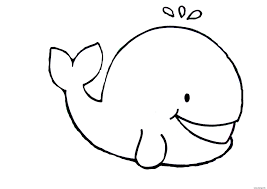  800 kg à la naissance                                                    800 kg                 800 kg                    800 kgCalculDeux méthodes :Addition : 800 + 800 + 800 = 2400                 8   0   0+ 8   0   0+ 8   0   0 24   0    0Multiplication : 3 x 800 = 2400    8   0   0X            3  24   0   0Phrase réponseLe baleineau pèse 2400 kg maintenant.